DÓHSZK Kölcsey Ferenc Városi Könyvtár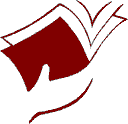 Dunakeszi, Kossuth L. u. 6.
SELLEI ZOLTÁN 
 VÁROSI VERSMONDÓ VERSENY 2018. NOVEMBER 24. (SZOMBAT) 14.00Nevezési lapNév:……………………………………………………………………………………………………Születési év, hónap, nap:…………………………………………………………………………Levelezési cím:……………………………………………………………………………………..Telefonszám: 	 E-mail:	………………………………………………………………Választott mű (szerző, cím):	……………………………………………………………………..
	……………………………………………………………………………………………………………Kelt: ………………………     2018. ………………	………………………
	aláírásA felhívásában közzétett feltétételeknek megfelelő nevezési lap 2018. november 22., csütörtök,18 óráig adható le a Kölcsey Ferenc Városi Könyvtárban (2120 Dunakeszi, Kossuth L. u. 6.) vagy az 1. Sz. Fiókkönyvtárban (2120 Dunakeszi, Állomás sétány 17.)Nevezési lapokat a leadási határnapig feladott postai küldeményként és e-mailben is elfogadunk.  